Publicado en Santiago de Chile el 12/06/2019 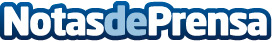 El Club del Té apuesta por Chile para la formación de más expertos en Tea BlenderEl Club del Té aumenta su apuesta por el país sudamericano y ofrecerá un curso de Tea Blender que complementará las lecciones ya anunciadas de Sommelier de Té en Santiago de ChileDatos de contacto:El Club del Té93 18 20 034Nota de prensa publicada en: https://www.notasdeprensa.es/el-club-del-te-apuesta-por-chile-para-la Categorias: Internacional Nutrición Gastronomía Entretenimiento Cursos http://www.notasdeprensa.es